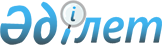 Ақтоғай аудандық мәслихатының 2014 жылғы 23 желтоқсандағы 30 сессиясының "2015-2017 жылдарға арналған аудандық бюджет туралы" № 267 шешіміне өзгерістер енгізу туралы
					
			Мерзімі біткен
			
			
		
					Қарағанды облысы Ақтоғай аудандық мәслихатының 2015 жылғы 7 тамыздағы 34 сессиясының № 318 шешімі. Қарағанды облысының Әділет департаментінде 2015 жылғы 17 тамызда № 3381 болып тіркелді. Қабылданған мерзімінің өтуіне байланысты өзінің қолданылуын тоқтатады
       Қазақстан Республикасының 2008 жылғы 4 желтоқсандағы Бюджет кодексіне, Қазақстан Республикасының 2001 жылғы 23 қаңтардағы "Қазақстан Республикасындағы жергілікті мемлекеттік басқару және өзін-өзі басқару туралы" Заңына сәйкес, аудандық мәслихат ШЕШІМ ЕТТІ:

      Ақтоғай аудандық мәслихатының 2014 жылғы 23 желтоқсандағы ХХХ сессиясының "2015-2017 жылдарға арналған аудандық бюджет туралы" № 267 шешіміне (нормативтік құқықтық актілердің мемлекеттік тіркеу Тізіліміне № 2906 болып тіркелген, 2015 жылғы 16 қаңтардағы "Тоқырауын тынысы" № 2-3 (7477) газетінде, "Әділет" ақпараттық-құқықтық жүйесінде 2015 жылғы 23 қаңтарда жарияланған), келесі өзгерістер енгізілсін:

      1 тармақ келесі редакцияда мазмұндалсын:

      "1. 2015-2017 жылдарға арналған аудандық бюджет 1, 2, 3, 4, 5, 6 қосымшаларға сәйкес, оның ішінде 2015 жылға келесі көлемдерде бекітілсін:

       1) кірістер – 2661366 мың теңге, оның ішінде:

       салықтық түсімдер – 1182018 мың теңге;

       салықтық емес түсімдер – 2457 мың теңге;

       негізгі капиталды сатудан түсетін түсімдер – 3686 мың теңге;

       трансферттер түсімі – 1473205 мың теңге;

       2) шығындар – 2702482 мың теңге;

       3) таза бюджеттік кредиттеу – 29726 мың теңге:

       бюджеттік кредиттер – 41622 мың теңге;

       бюджеттік кредиттерді өтеу – 11896 мың теңге;

       4) қаржы активтерімен операциялар бойынша сальдо – 0 мың теңге:

       қаржы активтерін сатып алу – 0 мың теңге;

       мемлекеттің қаржы активтерін сатудан түсетін түсімдер – 0 мың теңге;

       5) бюджет тапшылығы (профициті) – алу 70842 мың теңге;

       6) бюджет тапшылығын қаржыландыру (профицитін пайдалану) – 70842 мың теңге:

       қарыздар түсімдері - 41622 мың теңге;

       қарыздарды өтеу – 11896 мың теңге;

       бюджет қаражатының пайдаланылатын қалдықтары – 41116 мың теңге.";

       2 тармақ келесі редакцияда мазмұндалсын:

       "2. 2015 жылға арналған аудандық бюджетке кірістерді бөлу нормативтері келесі мөлшерлерде белгіленсін:

       1) жеке табыс салығы бойынша:

       төлем көзінен салық салынатын табыстардан ұсталатын – 50 пайыздан;

       төлем көзінен салық салынбайтын табыстардан ұсталатын - 100 пайыздан;

       төлем көзінен салық салынбайтын шетелдік азаматтар табыстарынан ұсталатын - 100 пайыздан;

       2) әлеуметтік салық бойынша - 70 пайыздан.";

       нұсқалған шешімнің 1, 4, 6 қосымшалары осы шешімнің 1, 2, 3 қосымшаларына сәйкес жаңа редакцияда мазмұндалсын.

      Осы шешім 2015 жылдың 1 қаңтарынан бастап қолданысқа енеді.
      КЕЛІСІЛДІ:
       2015 жылғы 7 тамыз  2015 жылға арналған аудандық бюджет 2015 жылға арналған аудан бюджетінің нысаналы трансферттері мен бюджеттік кредиттері 2015 жылға арналған аудандық бюджет құрамында кенттердің, ауылдың және ауылдық округ әкімдері аппаратының бюджеттік бағдарламалары
					© 2012. Қазақстан Республикасы Әділет министрлігінің «Қазақстан Республикасының Заңнама және құқықтық ақпарат институты» ШЖҚ РМК
				
      Сессия төрағасы 

Е. Отыншин

      Аудандық
мәслихат хатшысы

М. Оңғарқұлов

      "Ақтоғай ауданының экономика
және қаржы бөлімі" мемлекеттік
мекемесінің басшысы

Б. Тлеубергенов
Ақтоғай аудандық мәслихатының
2015 жылғы 7 тамыздағы
34 сессиясының № 318 шешіміне
1 қосымшаАқтоғай аудандық мәслихатының
2014 жылғы 23 желтоқсандағы
30 сессиясының № 267 шешіміне
1 қосымша
Санаты
Санаты
Санаты
Санаты
Сома (мың теңге)
Сыныбы
Сыныбы
Сыныбы
Сома (мың теңге)
Iшкi сыныбы
Iшкi сыныбы
Сома (мың теңге)
Атауы
Сома (мың теңге)
1
2
3
4
5
І.Кірістер:
2661366
1
Салықтық түсімдер
1182018
01
Табыс салығы
202455
2
Жеке табыс салығы
202455
03
Әлеуметтiк салық
206592
1
Әлеуметтік салық
206592
04
Меншiкке салынатын салықтар
757163
1
Мүлiкке салынатын салықтар
735431
3
Жер салығы
2426
4
Көлiк құралдарына салынатын салық
17853
5
Бірыңғай жер салығы
1453
1
05
Тауарларға, жұмыстарға және қызметтерге салынатын iшкi салықтар
13974
2
Акциздер
2041
3
Табиғи және басқа да ресурстарды пайдаланғаны үшiн түсетiн түсiмдер
5239
4
Кәсiпкерлiк және кәсiби қызметтi жүргiзгенi үшiн алынатын алымдар
6560
5
Ойын бизнесіне салық
134
08
Заңдық мәнді іс-әрекеттерді жасағаны және (немесе) оған уәкілеттігі бар мемлекеттік органдар немесе лауазымды адамдар құжаттар бергені үшін алынатын міндетті төлемдер
1834
1
Мемлекеттік баж
1834
2
Салықтық емес түсiмдер
2457
01
Мемлекеттік меншіктен түсетін кірістер
1823
5
Мемлекет меншігіндегі мүлікті жалға беруден түсетін кірістер
1823
06
Өзге де салықтық емес түсiмдер
634
1
Өзге де салықтық емес түсiмдер
634
3
Негізгі капиталды сатудан түсетін түсімдер
3686
03
Жердi және материалдық емес активтердi сату
3686
1
Жерді сату
3686
4
Трансферттердің түсімдері
1473205
02
Мемлекеттiк басқарудың жоғары тұрған органдарынан түсетiн трансферттер
1473205
02
2
Облыстық бюджеттен түсетiн трансферттер
1473205
Функционалдық топ
Функционалдық топ
Функционалдық топ
Функционалдық топ
Функционалдық топ
Сома (мың теңге)
Кіші функция
Кіші функция
Кіші функция
Кіші функция
Сома (мың теңге)
Бюджеттік бағдарламалардың әкімшісі
Бюджеттік бағдарламалардың әкімшісі
Бюджеттік бағдарламалардың әкімшісі
Сома (мың теңге)
Бағдарлама 
Бағдарлама 
Сома (мың теңге)
Атауы
Сома (мың теңге)
1
2
3
4
5
6
ІІ. ШЫҒЫНДАР:
2702482
01
Жалпы сипаттағы мемлекеттiк қызметтер
364503
1
Мемлекеттiк басқарудың жалпы функцияларын орындайтын өкiлдi, атқарушы және басқа органдар
289648
112
Аудан (облыстық маңызы бар қала) мәслихатының аппараты
15838
001
Аудан (облыстық маңызы бар қала) мәслихатының қызметін қамтамасыз ету жөніндегі қызметтер
15838
122
Аудан (облыстық маңызы бар қала) әкімінің аппараты
86427
001
Аудан (облыстық маңызы бар қала) әкімінің қызметін қамтамасыз ету жөніндегі қызметтер
86082
003
Мемлекеттік органның күрделі шығыстары
345
123
Қаладағы аудан, аудандық маңызы бар қала, кент, ауыл, ауылдық округ әкімінің аппараты
187383
001
Қаладағы аудан, аудандық маңызы бар қала, кент, ауыл, ауылдық округ әкімінің қызметін қамтамасыз ету жөніндегі қызметтер
187383
2
Қаржылық қызмет
6452
459
Ауданның (облыстық маңызы бар қаланың) экономика және қаржы бөлімі
6452
003
Салық салу мақсатында мүлікті бағалауды жүргізу
1452
010
Жекешелендіру, коммуналдық меншікті басқару, жекешелендіруден кейінгі қызмет және осыған байланысты дауларды реттеу 
5000
9
Жалпы сипаттағы өзге де мемлекеттiк қызметтер
68403
459
Ауданның (облыстық маңызы бар қаланың) экономика және қаржы бөлімі
24445
001
Ауданның (облыстық маңызы бар қаланың) экономикалық саясаттын қалыптастыру мен дамыту, мемлекеттік жоспарлау, бюджеттік атқару және коммуналдық меншігін басқару саласындағы мемлекеттік саясатты іске асыру жөніндегі қызметтер
24394
015
Мемлекеттік органның күрделі шығыстары
51
486
Ауданның (облыстық маңызы бар қаланың) жер қатынастары, сәулет және қала құрылысы бөлімі
21164
001
Жергілікті деңгейде жер қатынастары, сәулет және қала құрылысын реттеу саласындағы мемлекеттік саясатты іске асыру жөніндегі қызметтер
21164
492
Ауданның (облыстық маңызы бар қаланың) тұрғын үй-коммуналдық шаруашылығы, жолаушылар көлігі, автомобиль жолдары және тұрғын үй инспекциясы бөлімі
10669
001
Жергілікті деңгейде тұрғын үй-коммуналдық шаруашылық, жолаушылар көлігі, автомобиль жолдары және тұрғын үй инспекциясы саласындағы мемлекеттік саясатты іске асыру жөніндегі қызметтер
10294
013
Мемлекеттік органның күрделі шығыстары
375
494
Ауданның (облыстық маңызы бар қаланың) кәсіпкерлік және өнеркәсіп бөлімі
12125
001
Жергілікті деңгейде кәсіпкерлікті және өнеркәсіпті дамыту саласындағы мемлекеттік саясатты іске асыру жөніндегі қызметтер
12125
02
Қорғаныс
5999
1
Әскери мұқтаждар
4930
122
Аудан (облыстық маңызы бар қала) әкімінің аппараты
4930
005
Жалпыға бірдей әскери міндетті атқару шеңберіндегі іс-шаралар
4930
2
Төтенше жағдайлар жөнiндегi жұмыстарды ұйымдастыру
1069
122
Аудан (облыстық маңызы бар қала) әкімінің аппараты
1069
007
Аудандық (қалалық) ауқымдағы дала өрттерінің, сондай-ақ мемлекеттік өртке қарсы қызмет органдары құрылмаған елдi мекендерде өрттердің алдын алу және оларды сөндіру жөніндегі іс-шаралар
1069
04
Бiлiм беру
1663127
1
Мектепке дейiнгi тәрбие және оқыту
162528
464
Ауданның (облыстық маңызы бар қаланың) білім бөлімі
162528
009
Мектепке дейінгі тәрбие мен оқыту ұйымдарының қызметін қамтамасыз ету
113880
040
Мектепке дейінгі білім беру ұйымдарында мемлекеттік білім беру тапсырысын іске асыруға
48648
2
Бастауыш, негізгі орта және жалпы орта білім беру
1447201
464
Ауданның (облыстық маңызы бар қаланың) білім бөлімі
1447201
003
Жалпы білім беру
1415944
006
Балаларға қосымша білім беру 
31257
9
Бiлiм беру саласындағы өзге де қызметтер
53398
464
Ауданның (облыстық маңызы бар қаланың) білім бөлімі
53398
001
Жергілікті деңгейде білім беру саласындағы мемлекеттік саясатты іске асыру жөніндегі қызметтер
8749
004
Ауданның (облыстық маңызы бар қаланың) мемлекеттік білім беру мекемелерінде білім беру жүйесін ақпараттандыру
778
005
Ауданның (облыстық маңызы бар қаланың) мемлекеттік білім беру мекемелер үшін оқулықтар мен оқу-әдiстемелiк кешендерді сатып алу және жеткізу
8200
007
Аудандық (қалалалық) ауқымдағы мектеп олимпиадаларын және мектептен тыс іс-шараларды өткiзу
220
015
Жетім баланы (жетім балаларды) және ата-аналарының қамқорынсыз қалған баланы (балаларды) күтіп-ұстауға қамқоршыларға (қорғаншыларға) ай сайынға ақшалай қаражат төлемі 
5783
022
Жетім баланы (жетім балаларды) және ата-анасының қамқорлығынсыз қалған баланы (балаларды) асырап алғаны үшін Қазақстан азаматтарына біржолғы ақша қаражатын төлеуге арналған төлемдер
447
067
Ведомстволық бағыныстағы мемлекеттік мекемелерінің және ұйымдарының күрделі шығыстары
29221
06
Әлеуметтiк көмек және әлеуметтiк қамсыздандыру
80782
1
Әлеуметтiк қамсыздандыру
1350
464
Ауданның (облыстық маңызы бар қаланың) білім бөлімі
1350
030
Патронат тәрбиешілерге берілген баланы (балаларды) асырап бағу 
1350
06
2
Әлеуметтiк көмек
54743
451
Ауданның (облыстық маңызы бар қаланың) жұмыспен қамту және әлеуметтік бағдарламалар бөлімі
54743
002
Жұмыспен қамту бағдарламасы
15795
005
Мемлекеттік атаулы әлеуметтік көмек 
3600
006
Тұрғын үйге көмек көрсету
5500
007
Жергілікті өкілетті органдардың шешімі бойынша мұқтаж азаматтардың жекелеген топтарына әлеуметтік көмек
5045
010
Үйден тәрбиеленіп оқытылатын мүгедек балаларды материалдық қамтамасыз ету
200
014
Мұқтаж азаматтарға үйде әлеуметтiк көмек көрсету
8470
016
18 жасқа дейінгі балаларға мемлекеттік жәрдемақылар
9180
017
Мүгедектерді оңалту жеке бағдарламасына сәйкес, мұқтаж мүгедектерді міндетті гигиеналық құралдармен және ымдау тілі мамандарының қызмет көрсетуін, жеке көмекшілермен қамтамасыз ету 
3010
052
Ұлы Отан соғысындағы Жеңістің жетпіс жылдығына арналған іс-шараларды өткізу
3943
9
Әлеуметтiк көмек және әлеуметтiк қамтамасыз ету салаларындағы өзге де қызметтер
24689
451
Ауданның (облыстық маңызы бар қаланың) жұмыспен қамту және әлеуметтік бағдарламалар бөлімі
24689
001
Жергілікті деңгейде халық үшін әлеуметтік бағдарламаларды жұмыспен қамтуды қамтамасыз етуді іске асыру саласындағы мемлекеттік саясатты іске асыру жөніндегі қызметтер 
23407
011
Жәрдемақыларды және басқа да әлеуметтік төлемдерді есептеу, төлеу мен жеткізу бойынша қызметтерге ақы төлеу
183
050
Мүгедектердің құқықтарын қамтамасыз ету және өмір сүру сапасын жақсарту жөніндегі іс-шаралар жоспарын іске асыру
1099
07
Тұрғын үй-коммуналдық шаруашылық
114551
1
Тұрғын үй шаруашылығы
9469
464
Ауданның (облыстық маңызы бар қаланың) білім бөлімі
2309
026
Жұмыспен қамту 2020 жол картасы бойынша қалаларды және ауылдық елді мекендерді дамыту шеңберінде объектілерді жөндеу 
2309
467
Ауданның (облыстық маңызы бар қаланың) құрылыс бөлімі
2160
003
Коммуналдық тұрғын үй қорының тұрғын үйін жобалау және (немесе) салу, реконструкциялау
2160
492
Ауданның (облыстық маңызы бар қаланың) тұрғын үй-коммуналдық шаруашылығы, жолаушылар көлігі, автомобиль жолдары және тұрғын үй инспекциясы бөлімі
5000
004
Азаматтардың жекелеген санаттарын тұрғын үймен қамтамасыз ету
5000
2
Коммуналдық шаруашылық
32000
467
Ауданның (облыстық маңызы бар қаланың) құрылыс бөлімі
4000
058
Елді мекендердегі сумен жабдықтау және су бұру жүйелерін дамыту
4000
07
492
Ауданның (облыстық маңызы бар қаланың) тұрғын үй - коммуналдық шаруашылық, жолаушылар көлігі, автомобиль жолдары және тұрғын үй инспекциясы бөлімі
28000
012
Сумен жабдықтау және су бұру жүйесінің жұмыс істеуі
18000
026
Ауданның (облыстық маңызы бар қаланың) коммуналдық меншігіндегі жылу желілерін пайдалануды ұйымдастыру
2500
028
Коммуналдық шаруашылықты дамыту
7500
3
Елді-мекендерді абаттандыру
73082
123
Қаладағы аудан, аудандық маңызы бар қала, кент, ауыл, ауылдық округ әкімінің аппараты
72742
008
Елді мекендердегі көшелерді жарықтандыру
14355
009
Елді мекендердің санитариясын қамтамасыз ету
14759
011
Елді мекендерді абаттандыру мен көгалдандыру
43628
492
Ауданның (облыстық маңызы бар қаланың) тұрғын үй - коммуналдық шаруашылық, жолаушылар көлігі, автомобиль жолдары және тұрғын үй инспекциясы бөлімі
340
018
Елді мекендерді абаттандыру және көгалдандыру
340
08
Мәдениет, спорт, туризм және ақпараттық кеңістiк
233247
1
Мәдениет саласындағы қызмет
119409
455
Ауданның (облыстық маңызы бар қаланың) мәдениет және тілдерді дамыту бөлімі
119409
003
Мәдени-демалыс жұмысын қолдау
119409
2
Спорт
11049
465
Ауданның (облыстық маңызы бар қаланың) дене шынықтыру және спорт бөлімі 
11049
001
Жергілікті деңгейде дене шынықтыру және спорт саласындағы мемлекеттік саясатты іске асыру жөніндегі қызметтер
3776
004
Мемлекеттік органның күрделі шығыстары
357
006
Аудандық (облыстық маңызы бар қалалық) деңгейде спорттық жарыстар өткiзу
1112
007
Әртүрлi спорт түрлерi бойынша аудан (облыстық маңызы бар қала) құрама командаларының мүшелерiн дайындау және олардың облыстық спорт жарыстарына қатысуы
5804
3
Ақпараттық кеңiстiк
57624
455
Ауданның (облыстық маңызы бар қаланың) мәдениет және тілдерді дамыту бөлімі
38424
006
Аудандық (қалалық) кiтапханалардың жұмыс iстеуi
38424
456
Ауданның (облыстық маңызы бар қаланың) ішкі саясат бөлімі
19200
002
Мемлекеттік ақпараттық саясат жүргізу жөніндегі қызметтер
19200
9
Мәдениет, спорт, туризм және ақпараттық кеңiстiктi ұйымдастыру жөнiндегi өзге де қызметтер
45165
455
Ауданның (облыстық маңызы бар қаланың) мәдениет және тілдерді дамыту бөлімі
25196
001
Жергілікті деңгейде тілдерді және мәдениетті дамыту саласындағы мемлекеттік саясатты іске асыру жөніндегі қызметтер
18366
032
Ведомстволық бағыныстағы мемлекеттік мекемелерінің және ұйымдарының күрделі шығыстары
6830
456
Ауданның (облыстық маңызы бар қаланың) ішкі саясат бөлімі
19969
001
Жергілікті деңгейде ақпарат, мемлекеттілікті нығайту және азаматтардың әлеуметтік сенімділігін қалыптастыру саласында мемлекеттік саясатты іске асыру жөніндегі қызметтер
8034
003
Жастар саясаты саласында іс-шараларды іске асыру
11935
10
Ауыл, су, орман, балық шаруашылығы, ерекше қорғалатын табиғи аумақтар, қоршаған ортаны және жануарлар дүниесін қорғау, жер қатынастары
116143
1
Ауыл шаруашылығы
43370
459
Ауданның (облыстық маңызы бар қаланың) экономика және қаржы бөлімі
8078
099
Мамандардың әлеуметтік көмек көрсетуі жөніндегі шараларды іске асыру
8078
462
Ауданның (облыстық маңызы бар қаланың) ауыл шаруашылығы бөлімі
14930
001
Жергілікті деңгейде ауыл шаруашылығы саласындағы мемлекеттік саясатты іске асыру жөніндегі қызметтер
14930
467
Ауданның (облыстық маңызы бар қаланың) құрылыс бөлімі
2800
010
Ауыл шаруашылығы объектілерін дамыту
2800
473
Ауданның (облыстық маңызы бар қаланың) ветеринария бөлімі
17562
001
Жергілікті деңгейде ветеринария саласындағы мемлекеттік саясатты іске асыру жөніндегі қызметтер
7746
007
Қаңғыбас иттер мен мысықтарды аулауды және жоюды ұйымдастыру
2000
008
Алып қойылатын және жойылатын ауру жануарлардың, жануарлардан алынатын өнімдер мен шикізаттың құнын иелеріне өтеу
5166
010
Ауыл шаруашылығы жануарларын сәйкестендіру жөніндегі іс-шараларды өткізу
2650
9
Ауыл, су, орман, балық шаруашылығы, қоршаған ортаны қорғау және жер қатынастары саласындағы басқа да қызметтер
72773
473
Ауданның (облыстық маңызы бар қаланың) ветеринария бөлімі
72773
011
Эпизоотияға қарсы іс-шаралар жүргізу
72773
11
Өнеркәсіп, сәулет, қала құрылысы және құрылыс қызметі
9785
2
Сәулет, қала құрылысы және құрылыс қызметі
9785
467
Ауданның (облыстық маңызы бар қаланың) құрылыс бөлімі
9785
001
Жергілікті деңгейде құрылыс саласындағы мемлекеттік саясатты іске асыру жөніндегі қызметтер
9785
12
Көлiк және коммуникация
61983
1
Автомобиль көлiгi
61983
123
Қаладағы аудан, аудандық маңызы бар қала, кент, ауыл, ауылдық округ әкімінің аппараты
7887
013
Аудандық маңызы бар қалаларда, кенттерде, ауылдарда, ауылдық округтерде автомобиль жолдарының жұмыс істеуін қамтамасыз ету
7887
492
Ауданның (облыстық маңызы бар қаланың) тұрғын үй - коммуналдық шаруашылық, жолаушылар көлігі, автомобиль жолдары және тұрғын үй инспекциясы бөлімі
54096
023
Автомобиль жолдарының жұмыс істеуін қамтамасыз ету
20000
045
Аудандық маңызы бар автомобиль жолдарын және елді-мекендердің көшелерін күрделі және орташа жөндеу
34096
13
Басқалар
25856
9
Басқалар
25856
459
Ауданның (облыстық маңызы бар қаланың) экономика және қаржы бөлімі
8975
012
Ауданның (облыстық маңызы бар қаланың) жергілікті атқарушы органының резерві 
8975
492
Ауданның (облыстық маңызы бар қаланың) тұрғын үй - коммуналдық шаруашылық, жолаушылар көлігі, автомобиль жолдары және тұрғын үй инспекциясы бөлімі
16881
040
"Өңірлерді дамыту" бағдарламасы шеңберінде өңірлерді экономикалық дамытуға жәрдемдесу бойынша шараларды іске асыру
16881
15
Трансферттер
26506
1
Трансферттер
26506
459
Ауданның (облыстық маңызы бар қаланың) экономика және қаржы бөлімі
26506
006
Нысаналы пайдаланылмаған (толық пайдаланылмаған) трансферттерді қайтару
6393
016
Нысаналы мақсатқа сай пайдаланылмаған нысаналы трансферттерді қайтару
20113
ІІІ. Таза бюджеттік кредиттеу
29726
Бюджеттік кредиттер
41622
10
Ауыл, су, орман, балық шаруашылығы, ерекше қорғалатын табиғи аумақтар, қоршаған ортаны және жануарлар дүниесін қорғау, жер қатынастары
41622
1
Ауыл шаруашылығы
41622
459
Ауданның (облыстық маңызы бар қаланың) экономика және қаржы бөлімі
41622
018
Мамандарды әлеуметтік қолдау шараларын іске асыруға берілетін бюджеттік кредиттер
41622
Санаты
Санаты
Санаты
Санаты
Санаты
Сомасы (мың теңге)
Сыныбы
Сыныбы
Сыныбы
Сомасы (мың теңге)
Ішкі сыныбы
Ішкі сыныбы
Сомасы (мың теңге)
Атауы
Сомасы (мың теңге)
1
1
2
3
4
5
Бюджеттік кредиттерді өтеу
11896
5
5
Бюджеттік кредиттерді өтеу
11896
01
Бюджеттік кредиттерді өтеу
11896
1
Мемлекеттік бюджеттен берілген бюджеттік кредиттерді өтеу
11896
Функционалдық топ
Функционалдық топ
Функционалдық топ
Функционалдық топ
Функционалдық топ
Сомасы (мың теңге)
Кіші функция
Кіші функция
Кіші функция
Кіші функция
Сомасы (мың теңге)
Бюджеттік бағдарламалардың әкiмшiсi
Бюджеттік бағдарламалардың әкiмшiсi
Бюджеттік бағдарламалардың әкiмшiсi
Сомасы (мың теңге)
Бағдарлама
Бағдарлама
Сомасы (мың теңге)
Атауы
Сомасы (мың теңге)
1
2
3
4
5
6
IV. Қаржы активтерімен операциялар бойынша сальдо
0
Қаржы активтерін сатып алу
0
Санаты
Санаты
Санаты
Санаты
Санаты
Сомасы (мың теңге)
Сыныбы
Сыныбы
Сыныбы
Сомасы (мың теңге)
Ішкі сыныбы
Ішкі сыныбы
Сомасы (мың теңге)
Атауы
Сомасы (мың теңге)
1
1
2
3
4
5
Мемлекеттің қаржы активтерін сатудан түсетін түсімдер 
0
Функционалдық топ
Функционалдық топ
Функционалдық топ
Функционалдық топ
Функционалдық топ
Сомасы (мың теңге)
Кіші функция
Кіші функция
Кіші функция
Кіші функция
Сомасы (мың теңге)
Бюджеттік бағдарламалардың әкiмшiсi
Бюджеттік бағдарламалардың әкiмшiсi
Бюджеттік бағдарламалардың әкiмшiсi
Сомасы (мың теңге)
Бағдарлама
Бағдарлама
Сомасы (мың теңге)
Атауы
Сомасы (мың теңге)
1
2
3
4
5
6
V. Бюджет тапшылығы ( профициті)
-70842
VI. Бюджет тапшылығын қаржыландыру (профицитін пайдалану) 
70842Ақтоғай аудандық мәслихатының
2015 жылғы 7 тамыздағы
34 сессиясының № 318 шешіміне
2 қосымшаАқтоғай аудандық мәслихатының
2014 жылғы 23 желтоқсандағы
30 сессиясының № 267 шешіміне
4 қосымша
Атауы
Сома (мың теңге)
1
2
Барлығы:
266911
оның ішінде:
Ағымдағы нысаналы трансферттер
225289
Бюджеттік кредиттер
41622
Ағымдағы нысаналы трансферттер
225289
оның ішінде:
республикалық бюджеттен:
200027
Үш деңгейлі жүйе бойынша біліктілігін арттырудан өткен мұғалімдерге еңбекақыны көтеруге 
37937
Мектепке дейінгі білім беру ұйымдарында мемлекеттік білім беру тапсырыстарын іске асыруға 
48648
Мүгедектердің құқықтарын қамтамасыз ету және өмір сүру сапасын жақсарту бойынша Іс-шаралар жоспарын іске асыруға
1099
Ұлы Отан Соғысының жетпіс жылдық Жеңісіне арналған іс-шараларды өткізуге
3943
Мемлекеттік мекемелердің мемлекеттік қызметшілері болып табылмайтын жұмыскерлерінің, сондай-ақ жергілікті бюджеттерден қаржыландырылатын мемлекеттік қазыналық кәсіпорындардың жұмыскерлеріне еңбекақы төлеу жүйесінің жаңа моделі бойынша еңбекақы төлеуге және олардың лауазымдық айлықақыларына ерекше еңбек жағдайлары үшін ай сайынғы үстемеақы төлеуге
102591
Азаматтық жағдайдағы актілерді тіркеу бөлімдерінің штат санын ұстауға
1109
Агроөнеркәсіптік кешеннің жергілікті атқарушы органдарының бөлімшелерін ұстауға
4700
облыстық бюджеттен:
25262
Алып қойылатын және жойылатын ауру жануарлардың, жануарлардан алынатын өнімдер мен шикізаттың құнын иелеріне өтеуге
5166
Аудандық маңызы бар автомобиль жолдарын және елді мекендердің көшелерін күрделі және орташа жөндеуге
20096
Бюджеттік кредиттер:
41622
Мамандарды әлеуметтік қолдау шараларын іске асыру үшін бюджеттік кредиттер
41622Ақтоғай аудандық мәслихатының
2015 жылғы 7 тамыздағы
34 сессиясының № 318 шешіміне
3 қосымшаАқтоғай аудандық мәслихатының
2014 жылғы 23 желтоқсандағы
30 сессиясының № 267 шешіміне
6 қосымша
Функционалдық топ
Функционалдық топ
Функционалдық топ
Функционалдық топ
Функционалдық топ
Сома (мың теңге)
Кіші функция
Кіші функция
Кіші функция
Кіші функция
Сома (мың теңге)
Бюджеттік бағдарламалардың әкімшісі
Бюджеттік бағдарламалардың әкімшісі
Бюджеттік бағдарламалардың әкімшісі
Сома (мың теңге)
Бағдарлама 
Бағдарлама 
Сома (мың теңге)
Атауы
Сома (мың теңге)
1
2
3
4
5
6
Барлығы
268012
01
Жалпы сипаттағы мемлекеттiк қызметтер 
187383
1
Мемлекеттiк басқарудың жалпы функцияларын орындайтын өкiлдi, атқарушы және басқа органдар
187383
123
Қаладағы аудан, аудандық маңызы бар қала, кент, ауыл, ауылдық округ әкімінің аппараты
187383
001
Қаладағы аудан, аудандық маңызы бар қала, кент, ауыл, ауылдық округ әкімінің қызметін қамтамасыз ету жөніндегі қызметтер
187383
оның ішінде:
Ақтоғай ауылы
15565
Нүркен ауылдық округі
11035
Қараменде би ауылдық округі
9269
Қарабұлақ ауылдық округі
9272
Шабанбай ауылдық округі
11133
Абай ауылдық округі
8692
Айыртас ауылдық округі
8333
Сарытерек ауылдық округі
9046
Тораңғалық ауылдық округі
9422
Қусақ ауылдық округі
9827
Шашубай кенті
19341
Сарышаған кенті
16803
Қызыларай ауылдық округі
8419
Кежек ауылдық округі
9682
Ортадересін ауылдық округі
10838
Тасарал ауылдық округі
9123
Жидебай ауылдық округі
11583
07
Тұрғын үй-коммуналдық шаруашылық
72742
3
Елді-мекендерді абаттандыру
72742
123
Қаладағы аудан, аудандық маңызы бар қала, кент, ауыл, ауылдық округ әкімінің аппараты
72742
008
Елді мекендердегі көшелерді жарықтандыру
14355
оның ішінде:
Ақтоғай ауылы
4048
Нүркен ауылдық округі
600
Қараменде би ауылдық округі
1452
Қарабұлақ ауылдық округі
390
Шабанбай ауылдық округі
328
Абай ауылдық округі
250
Айыртас ауылдық округі
1000
Сарытерек ауылдық округі
295
Тораңғалық ауылдық округі
200
Қусақ ауылдық округі
250
Шашубай кенті
2000
Сарышаған кенті
2025
Қызыларай ауылдық округі
560
Ортадересін ауылдық округі
250
Тасарал ауылдық округі
200
Жидебай ауылдық округі
507
009
Елді мекендердің санитариясын қамтамасыз ету
14759
оның ішінде:
Ақтоғай ауылы
2000
Нүркен ауылдық округі
1350
Қараменде би ауылдық округі
450
Қарабұлақ ауылдық округі
1230
Шабанбай ауылдық округі
150
Абай ауылдық округі
310
Айыртас ауылдық округі
150
Сарытерек ауылдық округі
1350
Тораңғалық ауылдық округі
250
Қусақ ауылдық округі
150
Шашубай кенті
1000
Сарышаған кенті
1000
Қызыларай ауылдық округі
1214
Кежек ауылдық округі
1275
Ортадересін ауылдық округі
1400
Тасарал ауылдық округі
170
Жидебай ауылдық округі
1310
011
Елді мекендерді абаттандыру мен көгалдандыру
43628
оның ішінде:
Ақтоғай ауылы
17682
Нүркен ауылдық округі
200
Қараменде би ауылдық округі
200
Қарабұлақ ауылдық округі
200
Шабанбай ауылдық округі
4786
Абай ауылдық округі
200
Айыртас ауылдық округі
180
Сарытерек ауылдық округі
495
Тораңғалық ауылдық округі
190
Қусақ ауылдық округі
200
Шашубай кенті
6845
Сарышаған кенті
1500
Қызыларай ауылдық округі
200
Кежек ауылдық округі
190
Ортадересін ауылдық округі
200
Тасарал ауылдық округі
160
Жидебай ауылдық округі
10200
12
Көлiк және коммуникация
7887
1
Автомобиль көлiгi
7887
123
Қаладағы аудан, аудандық маңызы бар қала, кент, ауыл, ауылдық округ әкімінің аппараты
7887
013
Аудандық маңызы бар қалаларда, кенттерде, ауылдарда , ауылдық округтерде автомобиль жолдарының жұмыс істеуін қамтамасыз ету
7887
оның ішінде:
Ақтоғай ауылы
2397
Нүркен ауылдық округі
250
Қараменде би ауылдық округі
240
Қарабұлақ ауылдық округі
250
Шабанбай ауылдық округі
250
Абай ауылдық округі
250
Айыртас ауылдық округі
250
Сарытерек ауылдық округі
250
Тораңғалық ауылдық округі
250
Қусақ ауылдық округі
250
Шашубай кенті
1000
Сарышаған кенті
1000
Қызыларай ауылдық округі
250
Кежек ауылдық округі
250
Ортадересін ауылдық округі
250
Тасарал ауылдық округі
250
Жидебай ауылдық округі
250